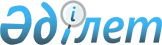 О внесении изменений и дополнений решение Мартукского районного маслихата от 24 декабря 2018 года № 206 "Об утверждении Мартукского районного бюджета на 2019-2021 годы"
					
			С истёкшим сроком
			
			
		
					Решение Мартукского районного маслихата Актюбинской области от 14 марта 2019 года № 253. Зарегистрировано Департаментом юстиции Актюбинской области 18 марта 2019 года № 6004. Прекращено действие в связи с истечением срока
      В соответствии с пунктом 2 статьи 9, пунктом 5 статьи 104 и статьями 106, 109 Бюджетного кодекса Республики Казахстан от 4 декабря 2008 года, статьей 6 Закона Республики Казахстан от 23 января 2001 года "О местном государственном управлении и самоуправлении в Республике Казахстан", Мартукский районный маслихат РЕШИЛ:
      1. Внести в решение Мартукского районного маслихата от 24 декабря 2018 года № 206 "Об утверждении Мартукского районного бюджета на 2019-2021 годы" (зарегистрированное в Реестре государственной регистрации нормативных правовых актов под № 3-8-208, опубликованное 27 декабря 2018 года в эталонном контрольном банке нормативных правовых актов Республики Казахстан в электронном виде) следующие изменения и дополнения:
      в пункте 1:
      в подпункте 1):
      доходы 
      цифры "5 746 664" заменить цифрами "5 896 851", 
      в том числе:
      поступления трансфертов 
      цифры "5 166 555" заменить цифрами "5 316 742";
      в подпункте 2):
      затраты 
      цифры "5 746 664" заменить цифрами "5 975 265,2";
      в подпункте 5):
      дефицит (профицит) бюджета
      цифры "- 154 525" заменить цифрами "-232 939,2";
      в подпункте 6):
      финансирование дефицита (использование профицита) бюджета
      цифры "154 525" заменить цифрами "232 939,2";
      в пункте 7:
      в абзаце седьмом:
      цифры "165 259" заменить цифрами "205 450";
      в пункте 9:
      в абзаце четвертом:
      цифры "59 734" заменить цифрами "91 508";
      в абзаце седьмом:
      цифры "5 420" заменить цифрами "10 840";
      в абзаце двенадцатом:
      цифры "82 864" заменить цифрами "94 105";
      дополнить абзацами следующего содержания:
      "на капитальные расходы подведомственных государственных организаций образования – 15 890 тысяч тенге";
      "на содержание учебного пункта связи – 3 861 тысяч тенге";
      "на оказание социальной помощи при наступлении трудной жизненной ситуации – 4 200 тысяч тенге";
      "на создание центра распространения знаний – 3 000 тысячи тенге";
      "на проектирование, развитие и (или) обустройство инженерно-коммуникационной инфраструктуры – 34 610 тысяч тенге".
      2. Приложения 1 и 5 указанного решения изложить в новой редакции согласно приложениям 1 и 2 к настоящему решению.
      3. Настоящее решение вводится в действие с 1 января 2019 года. Мартукский районный бюджет на 2019 год Бюджетные программы администраторов программы 123 "Аппарат акима района в городе, города районного значения, поселка, села, сельского округа" на 2019 год
      продолжение таблицы
					© 2012. РГП на ПХВ «Институт законодательства и правовой информации Республики Казахстан» Министерства юстиции Республики Казахстан
				
      Председатель сессии Мартукского районного маслихата 

Б. Абдуллин

      Секретарь Мартукского районного маслихата 

А. Альмухамбетов
Приложение 1 к решению Мартукского районного маслихата от 14 марта 2019 года № 253Приложение 1 к решению Мартукского районного маслихата от 24 декабря 2018 года № 206
Категория
Категория
Категория
Категория
Сумма (тысяч тенге)
Класс
Класс
Класс
Сумма (тысяч тенге)
Подкласс
Подкласс
Сумма (тысяч тенге)
Наименование
Сумма (тысяч тенге)
1
2
3
4
5
Доходы
5 896 851
1
Налоговые поступления
565 035
01
Подоходный налог
217 882
2
Индивидуальный подоходный налог
217 882
03
Социальный налог
223 800
1
Социальный налог
223 800
04
Hалоги на собственность
89 453
1
Hалоги на имущество
70 269
3
Земельный налог
3 382
4
Hалог на транспортные средства
8 802
5
Единый земельный налог
7 000
05
Внутренние налоги на товары, работы и услуги
30 100
2
Акцизы
1 800
3
Поступления за использование природных и других ресурсов
23 000
4
Сборы за ведение предпринимательской и профессиональной деятельности
5 300
08
Обязательные платежи, взимаемые за совершение юридически значимых действий и (или) выдачу документов уполномоченными на то государственными органами или должностными лицами
3 800
1
Государственная пошлина
3 800
2
Неналоговые поступления
3 074
01
Доходы от государственной собственности
534
5
Доходы от аренды имущества, находящегося в государственной собственности
500
7
Вознаграждения по кредитам, выданным из государственного бюджета
34
06
Прочие неналоговые поступления
2 540
1
Прочие неналоговые поступления
2 540
3
Поступления от продажи основного капитала
12 000
01
Продажа государственного имущества, закрепленного за государственными учреждениями
2 000
1
Продажа государственного имущества, закрепленного за государственными учреждениями
2 000
03
Продажа земли и нематериальных активов
10 000
1
Продажа земли
10 000
4
Поступления трансфертов
5 316 742
02
Трансферты из вышестоящих органов государственного управления
5 316 742
2
Трансферты из областного бюджета
5 316 742
Функциональная группа
Функциональная группа
Функциональная группа
Функциональная группа
Функциональная группа
Сумма (тысяч тенге)
Функциональная подгруппа
Функциональная подгруппа
Функциональная подгруппа
Функциональная подгруппа
Сумма (тысяч тенге)
Администратор бюджетных программ
Администратор бюджетных программ
Администратор бюджетных программ
Сумма (тысяч тенге)
Программа
Программа
Сумма (тысяч тенге)
Наименование
Сумма (тысяч тенге)
Затраты
5 975 265,2
01
Государственные услуги общего характера
420 726
1
Представительные, исполнительные и другие органы, выполняющие общие функции государственного управления
240 524
112
Аппарат маслихата района (города областного значения)
16 765
001
Услуги по обеспечению деятельности маслихата района (города областного значения)
16 705
003
Капитальные расходы государственного органа
60
122
Аппарат акима района (города областного значения)
98 579
001
Услуги по обеспечению деятельности акима района (города областного значения)
97 319
003
Капитальные расходы государственного органа
 1 260
123
Аппарат акима района в городе, города районного значения, поселка, села, сельского округа
125 180
001
Услуги по обеспечению деятельности акима района в городе, города районного значения, поселка, села, сельского округа
123 773
022
Капитальные расходы государственного органа
1 407
2
Финансовая деятельность
16 241
452
Отдел финансов района (города областного значения)
16 241
001
Услуги по реализации государственной политики в области исполнения бюджета и управления коммунальной собственностью района (города областного значения)
15 013 
003
Проведение оценки имущества в целях налогообложения
992
018
Капитальные расходы государственного органа
236
5
Планирование и статистическая деятельность
17 535
453
Отдел экономики и бюджетного планирования района (города областного значения)
17 535
001
Услуги по реализации государственной политики в области формирования и развития экономической политики, системы государственного планирования
17 355
004
Капитальные расходы государственного органа
180
9
Прочие государственные услуги общего характера
146 426
458
Отдел жилищно-коммунального хозяйства, пассажирского транспорта и автомобильных дорог района (города областного значения)
97 958
001
Услуги по реализации государственной политики на местном уровне в области жилищно-коммунального хозяйства, пассажирского транспорта и автомобильных дорог
10 399
013
Капитальные расходы государственного органа
60
113
Целевые текущие трансферты из местных бюджетов
87 499
471
Отдел образования, физической культуры и спорта района (города областного значения)
48 468
001
Услуги по реализации государственной политики на местном уровне в области образования, физической культуры и спорта
15 724
018
Капитальные расходы государственного органа
60
113
Целевые текущие трансферты из местных бюджетов
32 684
02
Оборона
7 835
1
Военные нужды
1 729
122
Аппарат акима района (города областного значения)
1 729
005
Мероприятия в рамках исполнения всеобщей воинской обязанности
1 729
2
Организация работы по чрезвычайным ситуациям
6 106
122
Аппарат акима района (города областного значения)
6 106
006
Предупреждение и ликвидация чрезвычайных ситуаций масштаба района (города областного значения)
1 499
007
Мероприятия по профилактике и тушению степных пожаров районного (городского) масштаба, а также пожаров в населенных пунктах, в которых не созданы органы государственной противопожарной службы
4 607
04
Образование
3 345 049
1
Дошкольное воспитание и обучение
288 646
471
Отдел образования, физической культуры и спорта района (города областного значения)
288 646
003
Обеспечение деятельности организаций дошкольного воспитания и обучения
54 738
040
Реализация государственного образовательного заказа в дошкольных организациях образования
233 908
2
Начальное, основное среднее и общее среднее образование
2 808 976
123
Аппарат акима района в городе, города районного значения, поселка, села, сельского округа
666
005
Организация бесплатного подвоза учащихся до школы и обратно в сельской местности
666
471
Отдел образования, физической культуры и спорта района (города областного значения)
2 808 310
004
Общеобразовательное обучение
2 634 489
005
Дополнительное образование для детей и юношества
112 066
028
Дополнительное образование для детей и юношества по спорту
61 755
9
Прочие услуги в области образования
247 427
471
Отдел образования, физической культуры и спорта района (города областного значения)
247 427
008
Информатизация системы образования в государственных учреждениях образования района (города областного значения)
40 500
009
Приобретение и доставка учебников, учебно-методических комплексов для государственных учреждений образования района (города областного значения)
40 179
010
Проведение школьных олимпиад, внешкольных мероприятий и конкурсов районного (городского) масштаба
235
020
Ежемесячные выплаты денежных средств опекунам (попечителям) на содержание ребенка-сироты (детей-сирот), и ребенка (детей), оставшегося без попечения родителей
13 676
067
Капитальные расходы подведомственных государственных учреждений и организаций
152 837
06
Социальная помощь и социальное обеспечение
377 500
1
Социальное обеспечение
77 162
451
Отдел занятости и социальных программ района (города областного значения)
64 000
005
Государственная адресная социальная помощь
64 000
471
Отдел образования, физической культуры и спорта района (города областного значения)
13 162
030
Содержание ребенка (детей), переданного патронатным воспитателям
13 162
2
Социальная помощь
268 132
451
Отдел занятости и социальных программ района (города областного значения)
268 132
002
Программа занятости
137 010
004
Оказание социальной помощи на приобретение топлива специалистам здравоохранения, образования, социального обеспечения, культуры, спорта и ветеринарии в сельской местности в соответствии с законодательством Республики Казахстан
12 355
006
Оказание жилищной помощи
300
007
Социальная помощь отдельным категориям нуждающихся граждан по решениям местных представительных органов
58 410
010
Материальное обеспечение детей-инвалидов, воспитывающихся и обучающихся на дому
318
014
Оказание социальной помощи нуждающимся гражданам на дому
7 520
017
Обеспечение нуждающихся инвалидов обязательными гигиеническими средствами и предоставление услуг специалистами жестового языка, индивидуальными помощниками в соответствии с индивидуальной программой реабилитации инвалида
22 481
023
Обеспечение деятельности центров занятости населения
29 738
9
Прочие услуги в области социальной помощи и социального обеспечения
32 206
451
Отдел занятости и социальных программ района (города областного значения)
32 206
001
Услуги по реализации государственной политики на местном уровне в области обеспечения занятости и реализации социальных программ для населения
17 461
011
Оплата услуг по зачислению, выплате и доставке пособий и других социальных выплат
460
021
Капитальные расходы государственного органа
660
050
Обеспечение прав и улучшение качества жизни инвалидов в Республике Казахстан
2 744
054
Размещение государственного социального заказа в неправительственных организациях
10 881
07
Жилищно-коммунальное хозяйство
705 452
1
Жилищное хозяйство
212 056
466
Отдел архитектуры, градостроительства и строительства района (города областного значения)
212 056
003
Проектирование и (или) строительство, реконструкция жилья коммунального жилищного фонда
155 491
004
Проектирование, развитие и (или) обустройство инженерно-коммуникационной инфраструктуры
56 565
2
Коммунальное хозяйство
445 680
458
Отдел жилищно-коммунального хозяйства, пассажирского транспорта и автомобильных дорог района (города областного значения)
110 061
027
Организация эксплуатации сетей газификации, находящихся в коммунальной собственности районов (городов областного значения)
6 200
058
Развитие системы водоснабжения и водоотведения в сельских населенных пунктах
103 861
466
Отдел архитектуры, градостроительства и строительства района (города областного значения)
335 619
058
Развитие системы водоснабжения и водоотведения в сельских населенных пунктах
335 619
3
Благоустройство населенных пунктов
47 716
123
Аппарат акима района в городе, города районного значения, поселка, села, сельского округа
9 416
008
Освещение улиц населенных пунктов
6 786
009
Обеспечение санитарии населенных пунктов
1 873
011 
Благоустройство и озеленение населенных пунктов
757
458
Отдел жилищно-коммунального хозяйства, пассажирского транспорта и автомобильных дорог района (города областного значения)
38 300
015
Освещение улиц в населенных пунктах
3 500
018
Благоустройство и озеленение населенных пунктов
34 800
08
Культура, спорт, туризм и информационное пространство
289 092,9
1
Деятельность в области культуры
110 968
123
Аппарат акима района в городе, города районного значения, поселка, села, сельского округа
22 275
006
Поддержка культурно-досуговой работы на местном уровне
22 275
478
Отдел внутренней политики, культуры и развития языков района (города областного значения)
88 693
009
Поддержка культурно-досуговой работы
88 693
2
Спорт 
104 845
466
Отдел архитектуры, градостроительства и строительства района (города областного значения)
100 000
008
Развитие объектов спорта
100 000
471
Отдел образования, физической культуры и спорта района (города областного значения)
4 845
013
Развитие массового спорта и национальных видов спорта
1 673
014
Проведение спортивных соревнований на районном (города областного значения) уровне
787
015
Подготовка и участие членов сборных команд района (города областного значения) по различным видам спорта на областных спортивных соревнованиях
2 385
3
Информационное пространство
41 837
478
Отдел внутренней политики, культуры и развития языков района (города областного значения)
41 837
005
Услуги по проведению государственной информационной политики
10 000
007
Функционирование районных (городских) библиотек
31 525
008
Развитие государственного языка и других языков народа Казахстана
312
9
Прочие услуги по организации культуры, спорта, туризма и информационного пространства
31 442,9
478
Отдел внутренней политики, культуры и развития языков района (города областного значения)
31 442,9
001
Услуги по реализации государственной политики на местном уровне в области информации, укрепления государственности и формирования социального оптимизма граждан, развития языков и культуры
19 388,9
003
Капитальные расходы государственного органа
60
004
Реализация мероприятий в сфере молодежной политики
8 814
032
Капитальные расходы подведомственных государственных учреждений и организаций
3 180
10
Сельское, водное, лесное, рыбное хозяйство, особо охраняемые природные территории, охрана окружающей среды и животного мира, земельные отношения
127 176
1
Сельское хозяйство
84 304
462
Отдел сельского хозяйства района (города областного значения)
17 540
001
Услуги по реализации государственной политики на местном уровне в сфере сельского хозяйства
17 320
006
Капитальные расходы государственного органа
220
473
Отдел ветеринарии района (города областного значения)
66 764
001
Услуги по реализации государственной политики на местном уровне в сфере ветеринарии
6 677
003
Капитальные расходы государственного органа
270
005
Обеспечение функционирования скотомогильников (биотермических ям)
3 490
006
Организация санитарного убоя больных животных
2 287
007
Организация отлова и уничтожения бродячих собак и кошек
2 754
008
Возмещение владельцам стоимости изымаемых и уничтожаемых больных животных, продуктов и сырья животного происхождения
8 586
010
Проведение мероприятий по идентификации сельскохозяйственных животных
3 200
011
Проведение противоэпизоотических мероприятий
39 500
6
Земельные отношения
16 376
463
Отдел земельных отношений района (города областного значения)
16 376
001
Услуги по реализации государственной политики в области регулирования земельных отношений на территории района (города областного значения)
10 250
003
Земельно-хозяйственное устройство населенных пунктов
2 805
006
Землеустройство, проводимое при установлении границ районов, городов областного значения, районного значения, сельских округов, поселков, сел
3 001
007
Капитальные расходы государственного органа
320
9
Прочие услуги в области сельского, водного, лесного, рыбного хозяйства, охраны окружающей среды и земельных отношений
26 496
453
Отдел экономики и бюджетного планирования района (города областного значения)
26 496
099
Реализация мер по оказанию социальной поддержки специалистов
26 496
11
Промышленность, архитектурная, градостроительная и строительная деятельность
44 600
2
Архитектурная, градостроительная и строительная деятельность
44 600
466
Отдел архитектуры, градостроительства и строительства района (города областного значения)
44 600
001
Услуги по реализации государственной политики в области строительства, улучшения архитектурного облика городов, районов и населенных пунктов области и обеспечению рационального и эффективного градостроительного освоения территории района (города областного значения)
9 492
013
Разработка схем градостроительного развития территории района, генеральных планов городов районного (областного) значения, поселков и иных сельских населенных пунктов
34 748
015
Капитальные расходы государственного органа
360
12
Транспорт и коммуникации
231 171
1
Автомобильный транспорт
231 171
123
Аппарат акима района в городе, города районного значения, поселка, села, сельского округа
1 250
013
Обеспечение функционирования автомобильных дорог в городах районного значения, поселках, селах, сельских округах
1 250
458
Отдел жилищно-коммунального хозяйства, пассажирского транспорта и автомобильных дорог района (города областного значения)
229 921
023
Обеспечение функционирования автомобильных дорог
37 470
045
Капитальный и средний ремонт автомобильных дорог районного значения и улиц населенных пунктов
44 871
051
Реализация приоритетных проектов транспортной инфраструктуры
147 580
13
Прочие
30 703
3
Поддержка предпринимательской деятельности и защита конкуренции
6 865
469
Отдел предпринимательства района (города областного значения)
6 865
001
Услуги по реализации государственной политики на местном уровне в области развития предпринимательства
6 452
003
Поддержка предпринимательской деятельности
353
004
Капитальные расходы государственного органа
60
9
Прочие
23 838
123
Аппарат акима района в городе, города районного значения, поселка, села, сельского округа
9 898
040
Реализация мер по содействию экономическому развитию регионов в рамках Программы развития регионов до 2020 года
9 898
452
Отдел финансов района (города областного значения)
13 940
012
Резерв местного исполнительного органа района (города областного значения)
13 940
14
Обслуживание долга
34
1
Обслуживание долга
34
452
Отдел финансов района (города областного значения)
34
013
Обслуживание долга местных исполнительных органов по выплате вознаграждения и иных платежей по займам из областного бюджета
34
15
Трансферты
395 926,3
1
Трансферты
368 198,3
452
Отдел финансов района (города областного значения)
368 198,3
006
Возврат неиспользованных (недоиспользованных) целевых трансфертов
54,3
024
Целевые текущие трансферты из нижестоящего бюджета на компенсацию потерь вышестоящего бюджета в связи с изменением законодательства
165 965
038
Субвенции
188 589
051
Трансферты органам местного самоуправления
13 590
9
Прочие
27 728
452
Отдел финансов района (города областного значения)
27 728
026
Целевые текущие трансферты бюджетам города районного значения, села, поселка, сельского округа на повышение заработной платы отдельных категорий гражданских служащих, работников организаций, содержащихся за счет средств государственного бюджета, работников казенных предприятий в связи с изменением размера минимальной заработной платы
27 728
Чистое бюджетное кредитование
154 525
Бюджетные кредиты
185 587
10
Сельское, водное, лесное, рыбное хозяйство, особоохраняемые природные территории, охрана окружающей среды и животного мира, земельные отношения
185 587
9
Прочие услуги в области сельского, водного, лесного, рыбного хозяйства, охраны окружающей среды и земельных отношений
185 587
453
Отдел экономики и бюджетного планирования района (города областного значения)
185 587 
006
Бюджетные кредиты для реализации мер социальной поддержки специалистов
185 587
Категория
Категория
Категория
Категория
Сумма (тысяч тенге)
Класс
Класс
Класс
Сумма (тысяч тенге)
Подкласс
Подкласс
Сумма (тысяч тенге)
Наименование
Сумма (тысяч тенге)
1
2
3
4
5
5
Погашение бюджетных кредитов
31 062
01
Погашение бюджетных кредитов
31 062
1
Погашение бюджетных кредитов, выданных из государственного бюджета
31 062
Функциональная группа
Функциональная группа
Функциональная группа
Функциональная группа
Функциональная группа
Сумма (тысяч тенге)
Функциональная подгруппа
Функциональная подгруппа
Функциональная подгруппа
Функциональная подгруппа
Сумма (тысяч тенге)
Администратор бюджетных программ
Администратор бюджетных программ
Администратор бюджетных программ
Сумма (тысяч тенге)
Программа
Программа
Сумма (тысяч тенге)
Наименование
Сумма (тысяч тенге)
1
2
3
4
5
6
Сальдо по операциям с финансовыми активами
Приобретение финансовых активов
13
Прочие
9
Прочие
452
Отдел финансов района (города областного значения)
014
Формирование или увеличение уставного капитала юридических лиц
Дефицит (профицит) бюджета
-232 939,2
Финансирование дефицита (использование профицита) бюджета
232 939,2
Категория
Категория
Категория
Категория
Сумма (тысяч тенге)
Класс
Класс
Класс
Сумма (тысяч тенге)
Подкласс
Подкласс
Сумма (тысяч тенге)
Наименование
Сумма (тысяч тенге)
1
2
3
4
5
7
Поступление займов
185 587
01
Внутренние государственные займы
185 587
2
Договоры займа
185 587
Функциональная группа
Функциональная группа
Функциональная группа
Функциональная группа
Функциональная группа
Сумма (тысяч тенге)
Функциональная подгруппа
Функциональная подгруппа
Функциональная подгруппа
Функциональная подгруппа
Сумма (тысяч тенге)
Администратор бюджетных программ
Администратор бюджетных программ
Администратор бюджетных программ
Сумма (тысяч тенге)
Программа
Программа
Сумма (тысяч тенге)
Наименование
Сумма (тысяч тенге)
1
2
3
4
5
6
16
Погашение займов
31 062
1
Погашение займов
31 062
452
Отдел финансов района (города областного значения)
31 062
008
Погашение долга местного исполнительного органа перед вышестоящим бюджетом
31 062
Категория
Категория
Категория
Категория
Сумма (тысяч тенге)
Класс
Класс
Класс
Сумма (тысяч тенге)
Подкласс
Подкласс
Сумма (тысяч тенге)
Наименование
Сумма (тысяч тенге)
1
2
3
4
5
8
Используемые остатки бюджетных средств
78 414,2
01
Остатки бюджетных средств
78 414,2
1
Свободные остатки бюджетных средств
78 414,2Приложение 2 к решению Мартукского районного маслихата от 14 марта 2019 года № 253Приложение 5 к решению Мартукского районного маслихата от 24 декабря 2018 года № 206
Наименование
001 "Услуги по обеспечению деятельности акима района в городе, города районного значения, поселка, села, сельского округа"
005 "Организация бесплатного подвоза учащихся до школы и обратно в сельской местности"
008 "Освещение улиц населенных пунктов"
009 "Обеспечение санитарии населенных пунктов"
Аккудыкский сельский округ
11 724
0
711
375
Байтурасайский сельский округ
13 209
0
1 034
0
Байнассайский сельский округ
10 688
666
400
0
Каратогайский сельский округ
12 161
0
76
250
Карачаевский сельский округ
11 100
0
598
341
Курмансайский сельский округ
13 151
0
557
207
Кызылжарский сельский округ
14 608
0
777
0
Родниковский сельский округ
12 804
0
995
200
Танирбергенский сельский округ
12 665
0
953
500
Хазретовский сельский округ
11 663
0
685
0
Итого
123 773
666
6 786
1 873
011 "Благоустройство и озеленение населенных пунктов"
013 "Обеспечение функционирования автомобильных дорог в городах районного значения, поселках, селах, сельских округах"
022 "Капитальные расходы государственного органа"
040 "Реализация мер по содействию экономическому развитию регионов в рамках Программы развития регионов до 2020 года"
Всего
250
0
88
1554
14 702
0
0
60
0
14 303
0
0
270
682
12 706
0
0
270
1595
14 352
307
0
0
985
13 331
0
0
269
674
14 858
0
0
60
1464
16 909
0
500
270
1477
16 246
200
500
60
1467
16 345
0
250
60
0
12 658
757
1 250
1 407
9 898
146 410